مكونات البذرة و خاصياتهاأ-الماء- البذور هي الجزء التي يحتوي على أقل نسبة من الماء في النبتة (10/100 بالنسبة لبذور القمح) في حين تحتوي أوراق السبانخ على نسبة 90/100 ب-اللحاف الخارجي الواقية : وهي صلبة تحمي من قسوة العوالم الطبيعية في فصلي الخريف والشتاء ( بذرة الفول ’ اللوبيا’ الجلبان...)(كالقمح والشعير ....) أو فلقتين في النباتات ثنائية الفلقة (الفول واللوبيا...) والفلقة هي جزء البذرة الذي يحتوي على مدخرات غذائية متنوعة .د-الجنين: توجد بين فلقتين نبتة أوجنين مكون من جذير وسويقة تربط بين الفلقتين والبريم يعلو السويقة يوجد نفس الجنين داخل كل نبتة أحليه الفلقة. 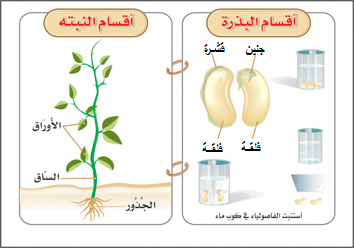 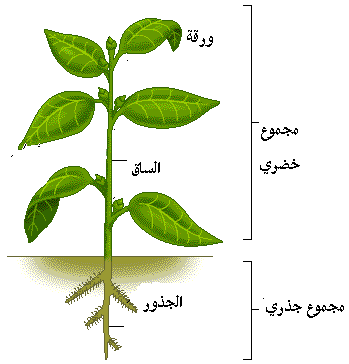 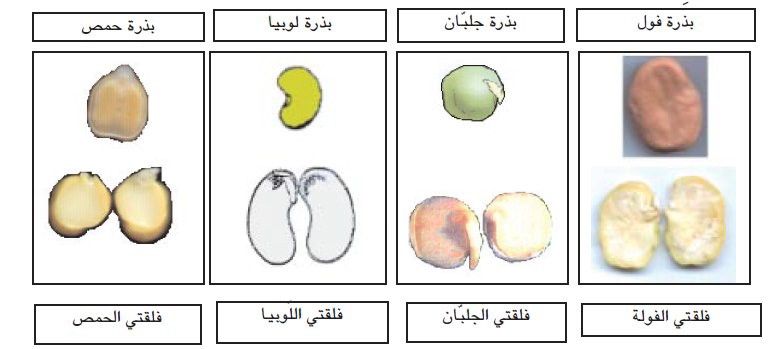 